CEVAPLAR: 1-D    2-E    3-E    4-A    5-E    6-C    7-E    8-D    9-E    10-E    
Soru 1Çözeltilerde iyonların derişimine bağlı olarak değişen özelliklere koligatif özellikler denir.Buna göre  I.    Antalya'da saf suyun Elazığ'a göre daha yüksek sıcaklıkta kaynaması  II.   Aynı ortamda, deniz suyunun saf suya göre daha düşük sıcaklıkta donması  III.  Kaynamakta olan saf suya tuz atılınca bir süre kaynamanın durmasıolaylarından hangileri koligatif özellikler ile açıklanabilir?A) Yalnız II
B) I ve II
C) I ve III
D) II ve III
E) I, II ve III

Soru 2Hacimce %40 X sıvısı içeren bir sulu çözelti kütlece %75 oranında su içerdiğine göre X sıvısının öz kütlesi kaç g/mL’dir? (dsu= 1 g/mL  )A) 0,1
B) 0,2
C) 0,3
D) 0,4
E) 0,5

Soru 3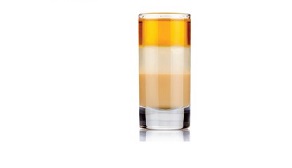 Görselde verilen karışımı bileşenlerine ayırmak için hangi yöntem kullanılmalıdır?A) Süzme
B) Mıknatıslama
C) Yüzdürme
D) Kristallendirme
E) Ayırma hunisi

Soru 4Karışımlarla ilgili;  I.    CH4(g) ile H2O(g) karışımı homojendir.  II.   Karışımların belirli formülleri vardır.  III.  Karışımı oluşturan maddelerin birleşme oranları sabittir.yargılarından hangileri doğrudur?A) Yalnız I
B) I ve II
C) I ve III
D) II ve III
E) I, II ve III

Soru 5Yemek tuzunun suda çözünmesiyle ilgili  I.    İyon- dipol etkileşimi kurulur.  II.   Na+ iyonları suyun oksijen tarafı ile sarılır.  III.  Oluşan çözelti elektrik akımını iletir.yargılarından hangileri doğrudur?A) Yalnız II
B) I ve II
C) I ve III
D) II ve III
E) I, II ve III

Soru 6X katısı Y sıvısına ekleniyor ve homojen karışım elde ediliyor. Buna göre X-Y karışımını ayırmak için;  I.    Damıtma  II.   Süzme  III.  Kristallendirmeayırma tekniklerinden hangileri kullanılabilir?A) Yalnız I
B) Yalnız II
C) I ve III
D) II ve III
E) I, II ve III

Soru 7Çözeltilerin özellikleriyle ilgili  I.    Kaynama sıcaklığı sabittir.  II.   Kaynayan suya tuz atılırsa kaynama noktası düşer.  III.  Buzlanmaya karşı tuz kullanılmasının nedeni donma noktasını yükseltmektir.yargılarından hangileri yanlıştır?A) Yalnız I
B) Yalnız II
C) I ve II
D) II ve III
E) I, II ve III

Soru 8Aşağıdakilerin hangisinde verilen çözelti örneğinin çözücü ve çözüneni yanlıştır?          Çözücü            Çözünen              Örnek      A)       Su                  Tuz                      Tuzlu su
B)       Azot              Oksijen                 Hava
C)       Su              Karbondioksit         Gazoz
D)       Şeker              Su                     Şekerli su
E)       Demir            Karbon                 Çelik

Soru 9Çözeltilerle ilgili   I.    Çözücüsü su ise sulu çözelti olarak adlandırılır.  II.   İyon içeriyorsa elektrik akımını iletir.  III.  Eriyik metallerin karışımından oluşuyorsa alaşımdır.yargılarından hangileri doğrudur?A) Yalnız I
B) Yalnız II
C) I ve II
D) I ve III
E) I, II ve III

Soru 10Katı-katı heterojen karışımları bileşenlerine ayrılması için   I.    Yoğunluk    II.   Tanecik büyüklüğü   III.  Çözünürlük   IV.  Kaynama sıcaklığıniceliklerden hangilerinin farklı olmasından yararlanılabilir?A) Yalnız I
B) Yalnız IV
C) I ve III
D) II ve IV
E) I, II ve III

